Érzékek iskolájaÉrzékszerveink: az alábbi ábrákon az öt érzékszervünket láthatod.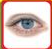 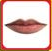 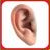 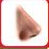 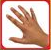 ...............	          .............	..	        ..............		       ..............		       ..............1. Nevezd meg őket!2. Húzd alá színessel azt, amelyiket szerinted a leggyakrabban használunk! Választásod indokold!3. Tippelj! Melyik érzékszerveinket, milyen arányban (százalékban) használjuk?	Válaszlehetőségek: 1%, 1,5 %, 3,5%, 11%, 83%4. Ismerd fel bekötött szemmel egy osztálytársadat: 20 mp alatt tapogasd végig a fejét, majd mondd meg, ki az!5. Szagold meg az alábbi fűszereket! Nevezd meg őket! 6. Ízleld is meg a fenti fűszereket! Figyeld meg: változott-e a véleményed az ízlelés után?